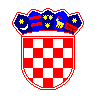 REPUBLIKA HRVATSKA SISAČKO-MOSLAVAČKA ŽUPANIJAOPĆINA DVOR OPĆINSKi NAČELNIKKLASA: 402-021/22-01/02URBROJ: 2176-8-01-22-1Dvor, 05. svibnja 2022.Na temelju članka 9. stavka 1. Uredbe o kriterijima, mjerilima i postupcima financiranja i ugovaranja programa i projekata od interesa za opće dobro koje provode udruge (»Narodne novine«, broj 26/15 i 37/21) i članka 40. Statuta Općine Dvor (»Službeni vjesnik«, broj 07//21), Općinski načelnik Općine Dvor  d o n o s iODLUKUo načinu raspodjele financijskih sredstava iz proračuna Općine Dvor za 2022. godinu za financiranje javnih potreba u kulturi i sportuČlanak 1.Ovom se Odlukom utvrđuje način raspodjele financijskih sredstava iz proračuna Općine Dvor za 2022. godinu u iznosu od 100.000,00 kuna za financiranje javnih potreba u kulturi i 70.000,00 kuna za financiranje javnih potreba u sportu. Financijska sredstva su planirana za sufinanciranje programa, projekata i aktivnosti koje doprinose ostvarenju ciljeva i priporiteta definiranih strateškim i planskim dokumentima Općine Dvor na području kulture i sporta.Članak 2.Financijska sredstva iz članka 1. ove odluke, bit će raspodijeljena na temelju javnog natječaja za prijavu programa, projekata i aktivnosti iz područja kulture i sporta, a koje se provode na području Općine Dvor.Članak 3.	Javni natječaj se raspisuje za podnošenje prijedloga programa, projekata ili aktivnosti u okviru slijedećih djelatnosti:manifestacije udruga,likovne, kazališne, glazbene, književne ili multimedijalne manifestacije,zaštita i očuvanje kulturne i prirodne baštine,sportske manifestacije,djelatnost sportskih udrugaČlanak 4.	Na javni natječaj mogu se prijaviti udruge i druge organizacije civilnog društva, koje su registrirane za obavljanje djelatnosti u okviru kojih se prijavljuju na javni natječaj.Članak 5.	Obvezna natječajna dokumentacija obuhvaća:tekst natječajaobrasce za prijavuobrazac opis programa ili projektaobrazac proračuna programa ili projektapopis priložene dokumentacijeobrazac za ocjenu programa ili projektaobrazac izjave o nepostojanju dvostrukog financiranjaobrazac ugovora o financiranjuobrasci za izvještavanje:obrazac opisnog izvješća o izvršenju programa ili projektaobrazac financijskog izvješća o izvršenju programa ili projektaobrazac privole korisnikaobrazac izjave o nekažnjavanjuobrazac zahtjeva za isplatu financijskih sredstavaUz prijavu programa ili projekta potrebno je priložiti i:izvadak iz Registra udruga Republike Hrvatske (ne stariji od tri mjeseca od dana dostave)Članak 6.	Javni natječaj i natječajna dokumentacija bit će objavljeni na mrežnim stranicama Općine Dvor (www.dvor.hr).Članak 7.Za provedbu postupka javnog natječaja za prijavu programa, projekata i aktivnosti iz područja kulture i sporta nadležan je Jedinstveni upravni odjel Općine Dvor.Članak 8.	Prijavljeni programi koji ostvare pravo na financiranje po javnom natječaju financirat će se u iznosu od 1.000,00 do maksimalno 10.000,00 kuna za djelatnosti u kulturi, a programi u području sporta i rekreacije mogu ostariti potporu u iznosu od 1.000,00 do 30.000,00 kuna po programu i prijavitelju programa.Članak 9. 	Javni natječaj za financiranje javnih potreba u kulturi i sportu bit će otvoren od 10. svibnja 2022. do 10. lipnja 2022. godineČlanak 10.	Općinski načelnik imenovat će Povjerenstvo za provjeru ispunjavanja propisanih uvjeta natječaja i ocjenjivnje prijava pristiglih po objavi javnog natječaja ( u nastavku: Povjerenstvo).Članak 11.	Nakon otvaranje i ocjene pristiglih prijava programa/projekata, Općinski načelnik na prijedlog  Povjerenstva donosi odluku o dodjeli financijskih sredstava nositeljima programa/projekta.	Temeljem odluke iz prethodnog stavka ovog članka Općinski načelnik sklapa ugovor sa svakim pojedinim nositeljem programa. Članak 12.	Ova odluka stupa na snagu danom donošenja, a bit će objavljena na oglasnoj ploči i mrežnoj stranci Općine Dvor.       OPĆINSKI NAČELNIK:             Nikola Arbutina